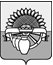 ПОСТАНОВЛЕНИЕАДМИНИСТРАЦИИ ЦЕНТРАЛЬНОГО СЕЛЬСКОГО ПОСЕЛЕНИЯ БЕЛОГЛИНСКОГО РАЙОНАот 29.12.2017                                                                                                   № 136пос. ЦентральныйО внесении изменений в постановление администрации  Центрального сельского поселения Белоглинского районаот  21 сентября 2016 года  № 109«Повышение квалификации и подготовка кадров муниципальных учреждений  Центрального сельского поселения  Белоглинского района»В соответствии с Бюджетным кодексом Российской Федерации, Федеральным законом от 06 октября 2003 года № 131-ФЗ «Об общих принципах организации местного самоуправления в Российской Федерации», постановлением администрации Центрального сельского поселения Белоглинского района от 28 августа 2015 года № 102 «Об утверждении Порядка разработки, утверждения и реализации ведомственных целевых программ Центрального сельского поселения Белоглинского района», руководствуясь Уставом Центрального сельского поселения Белоглинского района постановляю:1. В постановление администрации Центрального сельского поселения Белоглинского района от 21.09.2015 года № 109«Об утверждении муниципальной программы «Повышение квалификации и подготовка кадров муниципальных учреждений  Центрального сельского поселения  Белоглинского района» внести следующие изменения:1.1.В Паспорт муниципальной программы Центрального сельского поселения Белоглинского района «Повышение квалификации и подготовка кадров муниципальных учреждений  Центрального сельского поселения  Белоглинского района» изложить в следующей редакции:«Объем и источники финансирования программы   1.2. Приложение №2 к муниципальной программе Центрального сельского поселения Белоглинского района «Повышение квалификации и подготовка кадров муниципальных учреждений  Центрального сельского поселения  Белоглинского района» изложить в новой редакции (прилагается).1.3. Приложение №3 к муниципальной программе Центрального сельского поселения Белоглинского района «Повышение квалификации и подготовка кадров муниципальных учреждений  Центрального сельского поселения  Белоглинского района» изложить в новой редакции (прилагается).          2. Главному специалисту администрации Центрального сельского поселения Белоглинского района (Шувалова О.А) обнародовать постановление, специалисту 1 категории администрации Центрального сельского поселения Белоглинского района (Жданкина Е.В.) разместить в сети Интернет, на официальном сайте Центрального сельского поселения Белоглинского района(centrsp13.ru).3. Контроль за выполнением настоящего постановления оставляю за собой.4. Постановление вступает в силу со дня его обнародования.Приложение 1к постановлению администрацииЦентрального сельского поселенияБелоглинского района                                        от 29.12.2017 № 136«Приложение № 2к муниципальной программе«Повышение квалификации и подготовка кадров муниципальных учреждений  Центрального сельского поселения  Белоглинского района»ПЕРЕЧЕНЬМЕРОПРИЯТИЙ МУНИЦИПАЛЬНОЙ ПРОГРАММЫ"ПОВЫШЕНИЕ КВАЛИФИКАЦИИ И ПОДГОТОВКА КАДРОВ МУНИЦИПАЛЬНЫХ УЧРЕЖДЕНИЙ ЦЕНТРАЛЬНОГО СЕЛЬСКОГО ПОСЕЛЕНИЯ БЕЛОГЛИНСКОГО РАЙОНА"Заместитель главы, начальник финансового отдела администрации Центрального сельского поселения Белоглинского района                                                                         Н.П. КатуковаПриложение 2к постановлению администрацииЦентрального сельского поселенияБелоглинского района                                     от 29.12.2017 № 136«Приложение № 3к муниципальной программе«Повышение квалификации и подготовка кадров муниципальных учреждений  Центрального сельского поселения  Белоглинского района»Обоснованиересурсного обеспечения муниципальной программе «Повышение квалификации и подготовка кадров муниципальных учреждений Центрального сельского поселения Белоглинского района»Заместитель главы, начальник финансового отдела администрации Центрального сельского поселения Белоглинского района                                                                         Н.П. КатуковаОбъемы финансирования муниципальной программыОбщий объем финансирования составляет 101 000,00 рублей, в том числе: 2016 год - 31 000,00 рублей2017 год –50 000,00 рублей2018 год –20 000,00 рублей»источник финансирования:- средства бюджета Центрального сельского поселения Белоглинского районаГлава Центрального сельского  поселенияБелоглинского района                         Е.Н. Михалев№п./п.Наименование мероприятияИсточники финансированияОбъем финансирования,всего(тыс. руб.)В том числе по годамВ том числе по годамВ том числе по годамНепосредственныйрезультат реализации мероприятияУчастник муниципальной программы(к примеру, муниципальный заказчик, главный распорядитель (распорядитель) бюджетных средств, исполнитель)№п./п.Наименование мероприятияИсточники финансированияОбъем финансирования,всего(тыс. руб.)201620172018Непосредственныйрезультат реализации мероприятияУчастник муниципальной программы(к примеру, муниципальный заказчик, главный распорядитель (распорядитель) бюджетных средств, исполнитель)123456710111.Организация процедуры размещения муниципального заказа на оказание услуг по переподготовке и повышению квалификациивсего101,031,050,020,0Повышение квалификации и переподготовка кадровАдминистрация Центрального сельского поселения Белоглинского района1.Организация процедуры размещения муниципального заказа на оказание услуг по переподготовке и повышению квалификацииместный бюджет101,031,050,020,0Повышение квалификации и переподготовка кадровАдминистрация Центрального сельского поселения Белоглинского района1.Организация процедуры размещения муниципального заказа на оказание услуг по переподготовке и повышению квалификациикраевой бюджет----Повышение квалификации и переподготовка кадровАдминистрация Центрального сельского поселения Белоглинского района1.Организация процедуры размещения муниципального заказа на оказание услуг по переподготовке и повышению квалификациифедеральный бюджет----Повышение квалификации и переподготовка кадровАдминистрация Центрального сельского поселения Белоглинского района1.Организация процедуры размещения муниципального заказа на оказание услуг по переподготовке и повышению квалификациивнебюджетные источники----Повышение квалификации и переподготовка кадровАдминистрация Центрального сельского поселения Белоглинского районаГоды реализацииОбъем финансирования, тыс. рублейОбъем финансирования, тыс. рублейОбъем финансирования, тыс. рублейОбъем финансирования, тыс. рублейОбъем финансирования, тыс. рублейОбъем финансирования, тыс. рублейГоды реализациивсеговсегоВ разрезеиисточников финансированияВ разрезеиисточников финансированияВ разрезеиисточников финансированияВ разрезеиисточников финансированияГоды реализациивсеговсегоФедеральный  бюджет Краевой бюджетМестный бюджетВнебюджетные источники1223456Основное мероприятия № 1 Повышение квалификации и подготовка кадров муниципальных учреждений Центрального сельского поселения Белоглинского районаОсновное мероприятия № 1 Повышение квалификации и подготовка кадров муниципальных учреждений Центрального сельского поселения Белоглинского районаОсновное мероприятия № 1 Повышение квалификации и подготовка кадров муниципальных учреждений Центрального сельского поселения Белоглинского районаОсновное мероприятия № 1 Повышение квалификации и подготовка кадров муниципальных учреждений Центрального сельского поселения Белоглинского районаОсновное мероприятия № 1 Повышение квалификации и подготовка кадров муниципальных учреждений Центрального сельского поселения Белоглинского районаОсновное мероприятия № 1 Повышение квалификации и подготовка кадров муниципальных учреждений Центрального сельского поселения Белоглинского районаОсновное мероприятия № 1 Повышение квалификации и подготовка кадров муниципальных учреждений Центрального сельского поселения Белоглинского района201631,0---31,0-201750,0---50,0-201820,0---20,0-Всего по основному мероприятию №1101,0---101,0-Общий объем финансирования по муниципальной программеОбщий объем финансирования по муниципальной программеОбщий объем финансирования по муниципальной программеОбщий объем финансирования по муниципальной программеОбщий объем финансирования по муниципальной программеОбщий объем финансирования по муниципальной программеОбщий объем финансирования по муниципальной программе201631,0---31,0-201750,0---50,0-201820,0---20,0-Всего по муниципальной программе 101,0---101,0-